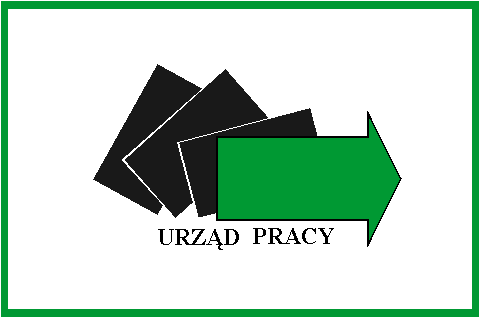 Powiatowy Urząd Pracyw Chełmie ANALIZA SYTUACJI NA RYNKU PRACY 
W MIEŚCIE CHEŁM I  POWIECIE CHEŁMSKIMW  2020 ROKU                           Chełm, maj 2021 rokSPIS   TREŚCI:STAN  I  STRUKTURA  BEZROBOCIA W 2020 ROKU Poziom bezrobocia …………………………………………………………..3Struktura bezrobocia …………………………………………………………5Bezrobotni będący w szczególnej sytuacji na rynku pracy……………….9REJESTRACJA  I  EWIDENCJA OSÓB BEZROBOTNYCH ……..10 FORMY DZIAŁALNOŚCI  POWIATOWEGO URZĘDU PRACY 
W CHEŁMIE W 2020 ROKUUsługi rynku pracy …..…………………………………………………….12Instrumenty rynku pracy.…..………………………………………….…..15Projekty, programy realizowane przez PUP w Chełmie w 2020 r…….18Działania PUP w Chełmie w ramach Tarczy antykryzysowej  
      COVID19…………………………………………………………..………..20       PODSUMOWANIE...........................................................................24  I.  STAN I STRUKTURA  BEZROBOCIA  W 2020 ROKU    1. Poziom bezrobociaLiczba osób bezrobotnych zarejestrowanych w Powiatowym Urzędzie Pracy 
w Chełmie według stanu na dzień 31.12.2020 roku wyniosła 6705 /w powiecie chełmskim – 3960; w mieście Chełm – 2745/.  W odniesieniu do stanu sprzed roku odnotowano wzrost poziomu bezrobocia o 585 osób tj. 9,6 % /w powiecie chełmskim – o 353 osoby tj. 9,8 %; 
w  mieście Chełm – o 232 osoby tj. 9,2 %/.Tabela 1. Poziom bezrobocia w układzie terytorialnym – 31.12.2020 r.Stopa bezrobociaWedług danych Głównego Urzędu Statystycznego stopa bezrobocia na koniec grudnia 2020 roku wyniosła w mieście Chełm - 11,9 %; w powiecie chełmskim - 12,9 %; 
w województwie lubelskim – 8,2 %;  Polsce – 6,2 %. W porównaniu do stanu sprzed roku wskaźnik stopy bezrobocia w powiecie chełmskim zwiększył się o 1,0 punkt procentowy; 
w mieście Chełm o 1,2 pkt.Tabela 2.  Wskaźnik stopy bezrobocia w latach 2019-2020Płynność bezrobocia    Płynność bezrobocia – oznacza napływ do bezrobocia /nowo zarejestrowani/ 
i odpływ z bezrobocia  /wyrejestrowani/.        W okresie I-XII 2020 roku do ewidencji PUP w Chełmie napłynęło 7887 osób bezrobotnych 
/z powiatu chełmskiego - 4386; z miasta Chełm – 3501/. W porównaniu do analogicznego okresu roku ubiegłego napływ bezrobotnych zmniejszył się o 1625 osób tj. 17,1 %. /w powiecie chełmskim o 972 osoby tj. 18,1 %; w mieście Chełm – o 653 osoby tj. 15,7 %/. Ponowne rejestracje stanowiły 85,6 % ogółu nowo zarejestrowanych.Tabela 3.  Napływ bezrobotnychOdpływ bezrobotnych	Od stycznia do grudnia 2020 roku z ewidencji wyłączono 7302 osoby bezrobotne,
z powiatu chełmskiego wyłączono 4033 osoby; z miasta Chełm 3269 osób.
Najwięcej osób wyłączono z powodu: podjęcia pracy – 3906 /53,5 % wyłączeń/, z tytułu niepotwierdzenia gotowości do pracy - 1020 osób /14,0 %/. Dobrowolnie zrezygnowało ze statusu bezrobotnego – 307 osób bezrobotnych /4,2 %/.  2. Struktura bezrobocia  2.1. KobietyWedług stanu na dzień 31.12.2020 roku liczba bezrobotnych kobiet zarejestrowanych
 w Powiatowym Urzędzie Pracy w Chełmie wyniosła 3661 /w powiecie chełmskim - 2193; 
w mieście Chełm - 1468 /. W porównaniu do stanu sprzed roku liczba bezrobotnych kobiet zwiększyła się o 170 osób tj.4,9 % /w mieście Chełm o 47 osób tj.3,3 %; w powiecie chełmskim – o 123 osoby 
tj. 5,9 % /. Wskaźnik udziału kobiet w ogólnej liczbie bezrobotnych na koniec grudnia 2020 roku ukształtował się na poziomie 54,6 % /w powiecie chełmskim – 55,4 %; w mieście Chełm – 53,5 %/.  Bezrobotne kobiety według wieku, poziomu wykształcenia           Tabela 4.  Struktura bezrobocia kobiet według wiekuBiorąc pod uwagę strukturę bezrobotnych kobiet według wieku należy stwierdzić, że najwięcej  zarejestrowanych jest kobiet w wieku 25-34 lata tj. 33,8 % ogółu zarejestrowanych kobiet /w powiecie chełmskim – 35,2 %; mieście Chełm – 31,8 %/. Najmniejszą grupę stanowią kobiety w wieku 55-59 lat - 9,2 % /w powiecie chełmskim – 8,0 %/. W mieście Chełm najmniej kobiet pozostaje w ewidencji 
w wieku 18-24 lata /8,8 %/.   Tabela 5.  Struktura bezrobocia kobiet według poziomu wykształceniaWśród ogółu zarejestrowanych kobiet dominują kobiety z wykształceniem policealnym i średnim zawodowym, które stanowią – 28,0 % /w powiecie – 28,2 %; w mieście Chełm – 27,7 %/. Najmniejszą grupę stanowią kobiety posiadające wykształcenie średnie ogólnokształcące – 16,6% ogółu. 
W powiecie chełmskim najmniej bezrobotnych kobiet występuje z wykształceniem wyższym – 14,0 %, natomiast w mieście Chełm z wykształceniem zasadniczym zawodowym – 13,4 %.2.2. Osoby bezrobotne uprawnione do zasiłku           Na koniec grudnia 2020 roku zarejestrowanych było 887 osób bezrobotnych 
z prawem do zasiłku /w  powiecie chełmskim – 505; w mieście Chełm – 382/.  
Bezrobotni z prawem do zasiłku stanowili 13,2 % ogółu zarejestrowanych /w powiecie chełmskim 
– 12,8 %; z miasta Chełm – 13,9 %/.         W porównaniu do analogicznego okresu roku ubiegłego liczba osób bezrobotnych 
z prawem do zasiłku zwiększyła się o 38 osób tj. 4,5 % /w powiecie – o 59 osób 
tj. 13,2 %/. Natomiast w mieście Chełm zmniejszyła się o 21 osób tj. 5,2 %/.2.3. Bezrobotni bez prawa do zasiłku        Według stanu na dzień 31 grudnia 2020 roku liczba osób bezrobotnych bez prawa do zasiłku wyniosła 5818 /w powiecie chełmskim – 3455; w mieście Chełm – 2363/. Bezrobotni 
bez prawa do zasiłku stanowili 86,8 % ogółu /w powiecie – 87,2 %; w mieście Chełm – 86,1 %. 
W porównaniu do stanu sprzed roku liczba tych osób wzrosła o 547 osób tj. 10,4 %
 /w powiecie chełmskim o 294 osoby tj.9,3 %; w mieście Chełm - o 253 tj. 12,0 %/.2.4. Bezrobotni zwolnieni z pracy z przyczyn dotyczących zakładu pracy            W dniu 31.12.2020 roku w ewidencji PUP w Chełmie pozostawało 259 osób bezrobotnych zwolnionych z przyczyn dotyczących zakładu pracy /z powiatu  chełmskiego – 148 ; z miasta Chełm – 111/. Bezrobotni zwolnieni z winy zakładu pracy stanowili 3,9 % ogółu zarejestrowanych /w powiecie chełmskim – 3,7 %; w mieście Chełm – 4,0 %/.            
2.5. Osoby bezrobotne według wieku, poziomu wykształcenia, czasu pozostawania 
       bez pracy     Tabela 6. Bezrobotni według wieku Z analizy struktury wieku wynika, że znaczny odsetek zarejestrowanych osób to ludzie młodzi, którzy nie przekroczyli 34 roku życia – 41,2 % /w powiecie chełmskim – 44,3 %;  w mieście Chełm – 36,6 %/. Dominującą grupę wiekową stanowią osoby od 25 do 34 roku życia – 28,4 % /w powiecie chełmskim – 29,0 %; w mieście Chełm - 27,4 %/. Najmniej bezrobotnych jest w wieku 60 lat i więcej - 5,8 %
 /w powiecie chełmskim  – 6,0 %; w mieście Chełm – 5,6 %/.Tabela 7. Bezrobotni według poziomu wykształcenia Pod względem poziomu wykształcenia przeważają bezrobotni z wykształceniem policealnym i średnim zawodowym - 26,2 % oraz gimnazjalnym i niższym – 24,0 %. W powiecie chełmskim dominują bezrobotni z wykształceniem gimnazjalnym i niższym – 26,9 % oraz policealnym i średnim zawodowym 
25,7 %. Natomiast w mieście Chełm największą grupę stanowią osoby z wykształceniem policealnym
 i średnim zawodowym - 26,9 %. Najmniej bezrobotnych występuje z wykształceniem średnim ogólnokształcącym – 12,8 % /w mieście Chełm – 14,7 %/. W powiecie chełmskim najmniejszą grupę stanowią osoby z wykształceniem wyższym – 10,7 %.Tabela 8.  Bezrobotni według czasu pozostawania bez pracyPod względem czasu pozostawania bez pracy najliczniejszą kategorię zarejestrowanych bezrobotnych stanowiły osoby pozostające bez pracy powyżej 24 miesięcy – 24,4 % /w powiecie chełmskim - 25,8 %; w mieście Chełm - 22,3 %/. Najmniej osób pozostaje w ewidencji do 1 miesiąca – 8,9 % /w powiecie – 8,0 %; w mieście Chełm – 10,1 %/.2.6. Bezrobotni  niepełnosprawni i poszukujący pracy           Według stanu na dzień 31.12.2020 roku w ewidencji PUP pozostawały 333 osoby niepełnosprawne,  z tego z powiatu chełmskiego – 172;  z miasta Chełm –161 osób.W porównaniu do końca grudnia 2019 roku liczba osób niepełnosprawnych zmniejszyła się 
o 83 osoby tj. 20,0 % /w powiecie – o 27 osób tj.13,6 %; w mieście Chełm – o 56 osób tj. 25,8 %/. Tabela 9.  Stan bezrobotnych niepełnosprawnych i poszukujących pracy Tabela 10. Struktura osób niepełnosprawnych według stopni niepełnosprawności Wśród ogółu osób bezrobotnych niepełnosprawnych figurujących w rejestrach dominują osoby 
z lekkim stopniem niepełnosprawności - 72,6 %. W powiecie chełmskim stanowią 78,2 %; 
w mieście Chełm - 66,1 %. Natomiast wśród osób niepełnosprawnych poszukujących pracy przeważają osoby z umiarkowanym stopniem niepełnosprawności – 64,3 % / w powiecie  chełmskim – 63,3 %; 
w mieście Chełm – 65,0 %/.Tabela 11. Bezrobotni i poszukujący pracy według stopni niepełnosprawnościAnalizując strukturę osób niepełnosprawnych według rodzaju niepełnosprawności należy stwierdzić, że wśród bezrobotnych niepełnosprawnych dominują osoby z upośledzeniem narządu ruchu, które stanowiły 22,8 %;  chorobami neurologicznymi - 19,4 %; z upośledzeniem narządu ruchu 22,8 % oraz z chorobami psychicznymi – 13,3 %. Natomiast wśród niepełnosprawnych poszukujących pracy przeważają osoby z chorobami psychicznymi – 20,0 %, a następnie osoby z chorobami  narządu wzroku – 17,1 %; z upośledzeniem narządu ruchu – 11,4 %, z chorobami neurologicznymi – 12,9 %. Najmniej osób niepełnosprawnych pozostawało z chorobami układu oddechowego  i układu krążenia; epilepsją, zaburzeniami głosu, mowy i chorobami słuchu.  3. Bezrobotni będący w szczególnej sytuacji na rynku pracyTabela 12. Zarejestrowani bezrobotni będący w szczególnej sytuacji na rynku pracy  
                    według stanu na dzień 31.12.2020 roku Wybrane kategorie bezrobotnychBezrobotni  do 30 roku życia            Według stanu na dzień 31 grudnia 2020 roku w ewidencji PUP w Chełmie zarejestrowanych było  1821 osób bezrobotnych do 30 roku życia /z powiatu chełmskiego - 1208; z miasta Chełm –613/.  Osoby te stanowiły 27,2 % ogółu zarejestrowanych bezrobotnych /w powiecie chełmskim – 30,5 %; 
w mieście Chełm – 22,3 %/. W porównaniu do analogicznego okresu roku ubiegłego liczba tych osób zwiększyła się o 112 tj. 6,6 % /w powiecie chełmskim – o 94 osoby, w mieście Chełm – o 18 osób/. Tabela 13.  Bezrobotni do 30 roku życia według poziomu wykształceniaAnalizując strukturę osób bezrobotnych do 30 roku życia według poziomu wykształcenia należy stwierdzić, że największą grupę stanowiły osoby z wykształceniem policealnym
i średnim zawodowym tj. 32,0 % oraz z wykształceniem średnim ogólnokształcącym - 19,2 %. 
Natomiast najmniej osób figurowało z wykształceniem zasadniczym zawodowym – 14,4 %.Długotrwale bezrobotni            W dniu 31 grudnia 2020 roku w ewidencji urzędu pozostawało 3891 osób długotrwale bezrobotnych /tj. pozostających w rejestrach urzędów pracy łącznie przez okres ponad 12 miesięcy
w okresie ostatnich dwóch lat/. Z powiatu chełmskiego zarejestrowanych było 2365 osób; z miasta Chełm – 1526. Osoby te stanowiły 58,0 % ogółu zarejestrowanych /w powiecie chełmskim – 59,7 %; 
w mieście Chełm – 55,6 %/.  W odniesieniu do analogicznego okresu roku ubiegłego liczba długotrwale bezrobotnych zwiększyła się o 514 osób tj. 15,2 % /w powiecie chełmskim – o 297 osób ; w mieście Chełm – o 217/. Tabela 14.  Długotrwale bezrobotni według poziomu wykształcenia      Bezrobotni powyżej 50 roku życia          Na koniec grudnia 2020 roku zarejestrowanych było 1649 osób bezrobotnych powyżej
50 roku życia /z powiatu chełmskiego – 953; z miasta Chełm – 696/.  Stanowili oni 24,6 % ogółu zarejestrowanych /w powiecie – 24,1 %; w mieście Chełm – 25,4 %/. W porównaniu do roku 2019 liczba tych osób zwiększyła się o 153 osoby tj. 10,2 %.Tabela 15.  Bezrobotni pow. 50 roku życia według poziomu wykształcenia II. REJESTRACJA I EWIDENCJA OSÓB BEZROBOTNYCHDo podstawowych zadań Działu Rejestracji i Świadczeń należy w szczególności:rejestrowanie i ewidencjonowanie zgłaszających się osób bezrobotnych 
i poszukujących pracy,przyznawanie i naliczanie zasiłków oraz innych świadczeń z tytułu bezrobocia finansowanych
z Funduszu Pracy, EFS, PFRON,naliczanie składek na ubezpieczenie zdrowotne za osoby bezrobotne,wydawanie decyzji o:-  przyznaniu i utracie statusu osoby bezrobotnej, -  przyznaniu stypendium stażowego, szkoleniowego, dodatku aktywizacyjnego,  
   stypendium za uczestnictwo w studiach podyplomowych,-  obowiązku zwrotu nienależnie pobranych świadczeń,-  wznowieniu postępowania,wydawanie zaświadczeń o okresach pobierania zasiłku, do stażu pracy, naliczania kapitału początkowego, do świadczeń emerytalno - rentowych,rozpatrywanie odwołań od decyzji,sporządzanie dokumentacji zgłoszeniowej w zakresie ubezpieczeń zdrowotnych
i społecznych osób bezrobotnych, obsługa programu „Płatnik”,współpraca z ZUS w zakresie koordynacji  dokumentów zgłoszeniowych, realizacja zadań wynikających z ustawy o podatku dochodowym od osób fizycznych,realizowanie zadań wynikających z koordynacji systemów zabezpieczenia społecznego państw – członków Unii Europejskiej oraz państw, z którymi Unia zawarła umowy o swobodnym przepływie osób w zakresie świadczeń dla bezrobotnych,współpraca z Państwową Inspekcją Pracy w zakresie kontroli przestrzegania legalności zatrudnienia, innej pracy zarobkowej  i wykonywania działalności gospodarczej,współpraca z organami rentowymi w zakresie zaliczania pobranych świadczeń na poczet przyznanych przez organ rentowy świadczeń na podstawie przepisów  o emeryturach
i rentach z Funduszu Ubezpieczeń Społecznych,współpraca z Ośrodkami Pomocy Społecznej w zakresie Samorządowej Elektronicznej Platformy Informacyjnej SEPI,współpraca z instytucjami, organizacjami i urzędami w zakresie udostępniania danych osobowych zgodnie z ustawą o ochronie danych osobowych, generowanie i drukowanie informacji o dochodach PIT-11,przyznawanie i wypłacanie dodatków aktywizacyjnych,przyznawanie i wypłacanie stypendiów za okres uczestnictwa w studiach podyplomowych.W 2020 roku Powiatowy Urząd Pracy w Chełmie: Wydał  18936  decyzji dotyczących: statusu osoby bezrobotnej, prawa do pobierania zasiłku,
z tytułu podjęcia zatrudnienia, niepotwierdzenia gotowości do pracy, dobrowolnej rezygnacji, decyzji do zwrotu z tytułu nienależnie pobranych świadczeń, wznowieniu postępowania, stypendium stażowego, szkoleniowego, stypendium na studia podyplomowe, dodatku aktywizacyjnego.Wydał 12000 informacji o statusie osoby bezrobotnej, ubezpieczeniu zdrowotnym 
o okresach pobierania zasiłku, stażu pracy, naliczania kapitału początkowego do świadczeń emerytalno - rentowych. Wygenerował i wydrukował 2323 informacje o dochodach PIT-11, przesyłając osobom bezrobotnym i przekazując do Urzędu Skarbowego.W 2020 roku w ramach Samorządowej Elektronicznej Platformy Elektronicznej /SEPI/ wydano Ośrodkom Pomocy Społecznej w formie elektronicznej – 2597  zaświadczeń, dotyczących statusu osób bezrobotnych i poszukujących pracy. W wyniku internetowego systemu rejestracji osób bezrobotnych 
i poszukujących pracy  zarejestrowały się  735 osób.Wypłacał zasiłki osobom bezrobotnym, stypendia stażowe, szkoleniowe, stypendia za okres uczestnictwa w studiach podyplomowych, przekazując należne świadczenia na indywidualne konta osób bezrobotnych. Ustalał uprawnienia i wypłacał dodatki aktywizacyjnePrzyznał  471 dodatki aktywizacyjne dla osób bezrobotnych z prawem do zasiłku, które podjęły zatrudnienie z własnej inicjatywy. Świadczenia wypłacane są w okresach miesięcznych po przedłożeniu zaświadczenia od pracodawcy. Współpracował z instytucjami, organizacjami i urzędami w zakresie udostępniania danych osobowych.  Udzielono odpowiedzi na 1683 wnioski.Naliczał i odprowadzał składki na ubezpieczenie zdrowotne osób bez prawa 
do zasiłku.  III. FORMY DZIAŁALNOŚCI POWIATOWEGO URZĘDU PRACY
       W CHEŁMIE  W 2020 ROKU 1. Usługi rynku pracy              Podstawowymi usługami rynku pracy są: pośrednictwo pracy, organizacja szkoleń, poradnictwo zawodowe.    Pośrednictwo pracy  Powiatowy Urząd Pracy w Chełmie systematycznie rozwija współpracę z pracodawcami. Nawiązywaniem kontaktów z pracodawcami, promocją usług Urzędu i pozyskiwaniem 
ofert pracy zajmują się pracownicy z funkcją doradcy klienta instytucjonalnego. 
W  2020 roku doradcy klienta instytucjonalnego nawiązali 4433 kontakty z pracodawcami, 
w wyniku których pozyskali 815 nowych pracodawców do współpracy.     	W okresie I-XII 2020 roku do Powiatowego Urzędu Pracy w Chełmie wpłynęły
 2643 oferty pracy /z powiatu chełmskiego – 923; z miasta Chełm – 1634/. 
Spoza terenu działania PUP pozyskano 86 miejsc pracy. W porównaniu do analogicznego okresu roku ubiegłego ogólna liczba ofert pracy zmniejszyła się o 859 tj. 24,5 %. Spośród ogółu zgłoszonych ofert, miejsca pracy subsydiowanej stanowiły – 49,2 %; niesubsydiowanej – 50,8 %. W analizowanym okresie najwięcej miejsc pracy wpłynęło w zawodach: sprzedawca, kucharz, stanowiska urzędnicze konkursowe (np. stanowisko ds. księgowości budżetowej, obsługi funduszy, planowania sprawozdawczości i rozliczeń), nauczyciel języka angielskiego, kierowca samochodu ciężarowego, dostawczego, mechanik pojazdów samochodowych, operator wózków widłowych, robotnik budowlany, gospodarczy, murarz, tynkarz, cieśla, operatorów maszyn drogowych.    Tabela 16. Zestawienie wolnych miejsc pracy i miejsc aktywizacji zawodowej                        w latach 2019 – 2020Organizacja szkoleń   Szkolenia to pozaszkolne zajęcia mające  na celu uzyskanie, uzupełnienie lub doskonalenie umiejętności lub kwalifikacji zawodowych potrzebnych do wykonywania pracy. Szkolenia są procesem, który przeciwdziała dezaktualizacji posiadanych umiejętności i kwalifikacji, szczególnie w odniesieniu do wymagań stawianych przez pracodawców. Szkolenia realizowane są w formie szkoleń grupowych oraz na wniosek osoby uprawnionej.W 2020 roku Powiatowy Urząd Pracy w Chełmie skierował na szkolenia 447 osób bezrobotnych, (z powiatu chełmskiego – 236; z miasta Chełm – 211 osób). Były to między innymi szkolenia z zakresu:usług transportowych:kurs prawa jazdy kat. C lub C+E z modułem kwalifikacji wstępnej przyspieszonej
w zakresie prawa jazdy kat. C, C+E,kurs prawa jazdy kat. D do C lub B z modułem kwalifikacji wstępnej przyspieszonej uzupełniającej w zakresie prawa jazdy kat. D,kurs prawa jazdy kat. C do D z modułem kwalifikacji wstępnej przyspieszonej 
w zakresie prawa jazdy kat. Dkwalifikacja wstępna przyśpieszona w zakresie prawa jazdy kat. C, C+Eoperator maszyn do robót ziemnych:operator koparki jednonaczyniowej kl. Ioperator koparko-ładowarki wszystkie typy kl. IIIszkolenia z zakresu ochrony osób i mieniaszkolenie ratowników wodnych zgodnie z art.2 ust. 5 Ustawy z dnia 18.08.2011 r. 
o bezpieczeństwie osób przebywających na obszarach wodnych
(Dz.U. Nr 208 poz. 1240)szkolenie z spawaniaspawanie metodą MAG, MIG,TIG,szkolenia z zakresu i tematyki transportu kolejowego:szkolenie na stanowisko manewrowy,szkolenia z zakresu krawiectwa: kurs konstrukcji i modelowaniaW 2020 roku Powiatowy Urząd Pracy w Chełmie zorganizował zgodnie z planem szkoleń na 2020 r. szkolenia grupowe, które realizowane były w ramach 2 projektów tj. :„Aktywizacja osób młodych pozostających bez pracy w powiecie chełmskim  i mieście Chełm (V)” w ramach Programu Operacyjnego Wiedza Edukacja Rozwój 2014 - 2020, 
Oś Priorytetowa I  Działanie 1.1,  Poddziałanie 1.1.1, gdzie skierowano 175 osób (z powiatu chełmskiego – 95 osób; z miasta Chełm – 80 osób).„Nowy start – lepsze jutro (VI)”  w ramach Regionalnego Programu Operacyjnego Województwa Lubelskiego 2014-2020, Oś Priorytetowa 9,Działanie 9.2 gdzie skierowano ogółem 160 osób (z powiatu – 87 osób; z miasta Chełm – 73).Studia PodyplomoweStudia Podyplomowe – są jedną z form podnoszenia kwalifikacji osób posiadających wykształcenie wyższe, za które Powiatowy Urząd Pracy w Chełmie na wniosek osoby zainteresowanej może sfinansować koszty należne organizatorowi studiów. Pierwszeństwo w finansowaniu studiów mają osoby bezrobotne, które przedłożą uprawdopodobnienie zatrudnienia po zakończeniu studiów lub osoby zatrudnione w wieku pow. 45 lat. Maksymalna kwota finansowania wynosiła 9000 złotych. Dodatkowo w okresie nauki wypłacane jest stypendium z tytułu realizacji studiów podyplomowych. W 2020 roku dofinansowanie kosztów studiów podyplomowych otrzymało 20 osób
/z miasta Chełm – 15 osób; z powiatu – 5 osób/. Były to między innymi takie kierunki studiów jak: diagnoza i terapia; edukacja i terapia osób ze spektrum autyzmu, oligofrenopedagogika; zarządzanie finansami przedsiębiorstwa; doradztwo zawodowe; coaching profesjonalny.Poradnictwo  zawodowe  Poradnictwo zawodowe jest to pomoc osobom bezrobotnym i poszukującym pracy, które mają  trudności w wyborze zawodu, zatrudnienia, kierunku kształcenia  lub szkolenia zawodowego. 
W ramach poradnictwa zawodowego wyróżniamy poradnictwo indywidualne
i grupowe.  Poradnictwo indywidualne – polega na bezpośrednim kontakcie z doradcą zawodowym. 
W czasie rozmowy z doradcą określany jest potencjał zawodowy, zainteresowania, zdolności
i umiejętności osoby bezrobotnej oraz planowana ścieżka rozwoju zawodowego. 
Poradnictwem indywidualnym w 2020 roku objęto 801 osób (z powiatu chełmskiego – 467; 
z miasta Chełm  - 334 osoby). Poradnictwo grupowe – realizowane jest w formie zajęć grupowych, mających na celu aktywizację
i przygotowanie do rozwiązywania problemów zawodowych. W grupowych poradach zawodowych udział wzięło 35 osób (z powiatu – 20 osób; z miasta Chełm – 15 osób).   Indywidualną informacją zawodową objęto 594 osoby (z powiatu – 364, z miasta Chełm 230 osób). 
Środki Krajowego Funduszu Szkoleniowego na kształcenie ustawiczne pracowników
 i pracodawców   Celem utworzenia KFS jest zapobieganie utracie zatrudnienia przez osoby pracujące
 z powodu kompetencji nieadekwatnych do wymagań dynamicznie zmieniającej się gospodarki. Zwiększenie inwestycji w potencjał kadrowy powinno poprawić zarówno pozycję firm jak i samych pracowników na konkurencyjnym rynku pracy.W ramach KFS możliwe jest sfinansowanie:do 80% kosztów kształcenia ustawicznego, nie więcej jednak niż do wysokości 300% przeciętnego wynagrodzenia w danym roku na jednego uczestnika, do 100 % kosztów kształcenia ustawicznego – jeśli wnioskodawca należy do grupy mikroprzedsiębiorców,  nie więcej jednak niż do wysokości 300% przeciętnego wynagrodzenia w danym roku na jednego uczestnika (mikroprzedsiębiorca to przedsiębiorca, który zatrudnia mniej niż 10 pracowników, a jego roczny obrót lub całkowity bilans roczny nie przekracza
2 mln EURO.W 2020 roku rozpatrzono pozytywnie 74 wnioski o przyznanie środków z Krajowego Funduszu Szkoleniowego na finansowanie lub współfinansowanie działań na rzecz kształcenia ustawicznego pracowników, pracodawców. Ze wsparcia w formie podnoszenia kwalifikacji skorzystało ogółem 415 pracowników oraz 16 pracodawców (w tym: z powiatu chełmskiego
73 osoby i 3 pracodawców; z miasta Chełm 342 pracowników i 13 pracodawców).2. Instrumenty rynku pracyW 2020 roku Powiatowy Urząd Pracy w Chełmie dążąc do zintensyfikowania działań na rzecz tworzenia nowych miejsc pracy realizował zadania finansowane: z Funduszu Pracy, Europejskiego Funduszu Społecznego, Państwowego Funduszu Rehabilitacji Osób Niepełnosprawnych. Pozwoliło to na objęcie różnymi formami wsparcia 1883 osoby (z powiatu chełmskiego – 867 osób, z miasta Chełm – 995). 
Poza zasięgiem działania PUP utworzono 21 miejsc staży.Tabela 17.  Zestawienie form aktywizacji zawodowej bezrobotnych w 2020 r.   2.1.  Prace interwencyjnePrace interwencyjne - to zatrudnienie bezrobotnego przez pracodawcę na podstawie umowy
o pracę, które nastąpiło w wyniku umowy zawartej między pracodawcą, a powiatowym urzędem pracy
i ma na celu wsparcie osób bezrobotnych. Pracodawca, który zatrudni bezrobotnego w ramach prac interwencyjnych, w pełnym wymiarze czasu pracy – otrzyma przez okres do 6 miesięcy refundację części kosztów poniesionych na wynagrodzenia oraz składki na ubezpieczenie społeczne w wysokości nieprzekraczającej kwoty obliczanej jako iloczyn liczby zatrudnionych w miesiącu w przeliczeniu na pełny wymiar czasu pracy oraz kwoty zasiłku dla bezrobotnych (obowiązującej w ostatnim dniu zatrudnienia każdego rozliczanego miesiąca) i składek na ubezpieczenie społeczne od refundowanego wynagrodzenia. Pracodawca jest obowiązany, stosownie do zawartej umowy, do utrzymania
w zatrudnieniu skierowanego bezrobotnego przez okres co najmniej 3 miesięcy po zakończeniu refundacji wynagrodzeń i składek na ubezpieczenia społeczne.W 2020 roku zorganizowano ogółem 97 miejsc prac interwencyjnych dla osób bezrobotnych 
/w powiecie chełmskim - 39; w mieście Chełm – 58/.2.2. Roboty publiczneRoboty publiczne to zatrudnienie bezrobotnego przy wykonywaniu prac organizowanych przez gminy, organizacje pozarządowe statutowo zajmujące się problematyką: ochrony środowiska, kultury, oświaty, kultury fizycznej i sportu, opieki zdrowotnej, bezrobocia oraz pomocy społecznej, a także spółki wodne i ich związki, jeżeli prace te są finansowane lub dofinansowane ze środków samorządu terytorialnego, budżetu państwa, funduszy celowych, organizacji pozarządowych, spółek wodnych
i ich związków. Pracodawcy zatrudniającego pracownika w ramach robót publicznych przysługuje refundacja
w wysokości do 50 % przeciętnego wynagrodzenia i składek na ubezpieczenie społeczne od tej kwoty. Okres zatrudnienia w ramach robót publicznych może wynosić do 6 miesięcy.W 2020 roku zorganizowano 140 miejsc prac w ramach robót publicznych ( w powiecie – 137; 
w mieście Chełm –3).       2.3. Staże Staż – to nabywanie przez bezrobotnego umiejętności praktycznych do wykonywania pracy przez wykonywanie zadań w miejscu pracy bez nawiązywania stosunku pracy z pracodawcą. Staż może trwać od 3 do 12 miesięcy w przypadku bezrobotnych, którzy nie ukończyli 30 roku życia.
W przypadku pozostałych bezrobotnych staż może trwać do 6 miesięcy.Bezrobotnemu w okresie odbywania stażu przysługuje stypendium w wysokości 120 % zasiłku, wypłacane przez Powiatowy Urząd Pracy. W analizowanym okresie zorganizowano ogółem 886 miejsc staży, z tego 
w ramach: Europejskiego Funduszu Społecznego –797 miejsc; Funduszu Pracy – 74;  PFRON – 15. 
W powiecie chełmskim utworzono 270 miejsc staży (EFS – 241; Fundusz Pracy – 27;
PFRON – 2); w mieście Chełm – 595 miejsc (EFS –536, FP – 46, PFRON – 13).           	 2.4. Jednorazowe środki na  podjęcie działalności gospodarczejDofinansowanie podjęcia działalności gospodarczej to forma wsparcia udzielana bezrobotnym, absolwentom CIS, absolwentom KIS lub niepozostającym w zatrudnieniu lub niewykonującym innej pracy zarobkowej opiekunom osoby niepełnosprawnej, którzy chcą rozpocząć własną działalność gospodarczą. Jednorazowe środki na podjęcie działalności gospodarczej, w tym na pokrycie kosztów pomocy prawnej, konsultacji i doradztwa związanych z podjęciem tej działalności, mogą być przyznane 
w wysokości nie wyższej niż 6-krotność przeciętnego wynagrodzenia. Do podstawowych obowiązków osoby, która otrzymała dofinansowanie należy: prowadzenie działalności gospodarczej przez okres co najmniej 12 miesięcy 
(i niezawieszanie działalności gospodarczej w tym okresie),niepodejmowanie zatrudnienia w okresie pierwszych 12 miesięcy prowadzenia działalności gospodarczej.W 2020 roku Powiatowy Urząd Pracy w Chełmie przyznał 75 osobom środki na podjęcie własnej działalności gospodarczej. Z powiatu chełmskiego środki otrzymało 35 osób, z miasta Chełm – 40 osób. Najwięcej osób rozpoczęło działalność gospodarczą w zakresie usług: prawniczych, remontowo-budowlanych, fryzjerskich, kosmetycznych, działalności fotograficznej.2.5. Refundacja kosztów wyposażenia i doposażenia stanowiska pracyCelem refundacji kosztów wyposażenia lub doposażenia stanowisk pracy jest pomoc dla pracodawców zamierzających zatrudnić bezrobotnych skierowanych przez urzędy pracy.O refundację kosztów wyposażenia lub doposażenia stanowiska pracy może ubiegać się:podmiot prowadzący działalność gospodarczą,niepubliczne przedszkole i szkoła,producent rolny,żłobek lub klub dziecięcy z miejscami integracyjnymi lub podmiot świadczący usługi rehabilitacyjne w miejscu zamieszkania, w tym usługi mobilne.Pracodawca, który zatrudni skierowanego bezrobotnego na wyposażonym lub doposażonym stanowisku pracy przez okres co najmniej 24 miesięcy, może otrzymać zwrot kosztów utworzonego stanowiska pracy w wysokości nieprzekraczającej 6-krotności przeciętnego wynagrodzenia.Refundacja jest przyznawana zgodnie z warunkami dopuszczalności pomocy de minimis.W 2020 roku utworzono 36 miejsc pracy dla osób bezrobotnych w ramach refundacji kosztów wyposażenia lub doposażenia stanowiska pracy, w powiecie – 6; w mieście Chełm – 30.  2.6. Prace społecznie użyteczne  - to prace wykonywane przez bezrobotnych bez prawa 
do zasiłku na skutek skierowania przez starostę, organizowane przez gminę 
w jednostkach organizacyjnych pomocy społecznej, organizacjach lub instytucjach statutowo zajmujących się pomocą charytatywną lub na rzecz społeczności lokalnej. 
W 2020 roku zawarto 12 porozumień z jednostkami samorządu terytorialnego, 
w wyniku których utworzono 134 miejsca prac społecznie użytecznych /w powiecie chełmskim – 116, w mieście Chełm – 18/. 2.7. Bony na zasiedlenie  Bon na zasiedlenie jest formą wsparcia dla osób bezrobotnych do 30 roku życia, w postaci przyznania środków finansowych na pokrycie kosztów zamieszkania w związku z podjęciem zatrudnienia, innej pracy zarobkowej lub działalności gospodarczej poza miejscem dotychczasowego zamieszkania. O przyznanie wsparcia mogą ubiegać się bezrobotni zarejestrowani w powiatowym urzędzie pracy, którzy nie ukończyli 30 roku życia.Starosta może przyznać bezrobotnemu bon na zasiedlenie w związku z podjęciem, poza miejscem dotychczasowego zamieszkania, zatrudnienia, innej pracy zarobkowej lub działalności gospodarczej, jeżeli: za ich wykonywanie osiągał będzie wynagrodzenie lub przychód w wysokości 
co najmniej minimalnego wynagrodzenia za pracę brutto miesięcznie oraz z tego tytułu podlegał ubezpieczeniom społecznym;odległość od miejsca dotychczasowego zamieszkania do miejscowości, w której zamieszka w związku z podjęciem zatrudnienia, innej pracy zarobkowej lub działalności gospodarczej wynosi co najmniej 80 km lub czas dojazdu do tej miejscowości i powrotu do miejsca dotychczasowego zamieszkania przekracza łącznie co najmniej 3 godziny dziennie;będzie pozostawał w zatrudnieniu, innej pracy zarobkowej lub prowadził będzie działalność przez okres co najmniej 6 miesięcy.Bon na zasiedlenie przyznawany jest w wysokości określonej w umowie, nie wyższej jednak
niż 200% przeciętnego wynagrodzenia.W 2020 roku 68 osób bezrobotnych skorzystało z bonów na zasiedlenie (z powiatu chełmskiego – 28 osób; z miasta Chełm - 40).3. Projekty, programy realizowane przez Powiatowy Urząd Pracy w Chełmie 
    w 2020 roku PROJEKT „AKTYWIZACJA OSÓB MŁODYCH POZOSTAJĄCYCH BEZ PRACY
W POWIECIE CHEŁMSKIM I MIEŚCIE CHEŁM (V)” - realizowany w ramach Programu Operacyjnego Wiedza Edukacja Rozwój 2014 - 2020, Oś Priorytetowa I „Osoby młode na rynku pracy”, Działanie 1.1 „Wsparcie osób młodych pozostających bez pracy na regionalnym rynku pracy – projekty pozakonkursowe”, Poddziałanie 1.1.1 „Wsparcie udzielane z Europejskiego Funduszu Społecznego”. Okres realizacji: 01.01.2020 r. – 30.06.2021 r.    Wartość projektu: 12 998 634,70 złCel projektu:  Zwiększenie możliwości zatrudnienia osób młodych do 29 roku życia pozostających bez pracy w powiecie chełmskim i mieście Chełm.W 2020 roku projektem objęto 594 osoby (z powiatu chełmskiego – 300 osób; z miasta Chełm - 294 osoby) tj.:340 osób skierowano na staż (z powiatu – 186; z miasta Chełm – 154),35 osób otrzymało jednorazowe środki na podjęcie własnej działalności gospodarczej
(z powiatu – 9; z miasta Chełm – 26),30 osób skorzystało z bonu na zasiedlenie (z powiatu – 6; z miasta Chełm – 24), 14 osób skierowano na doposażone stanowisko pracy (z powiatu – 4; z miasta Chełm – 10),175 osób skierowano na szkolenia grupowe (z powiatu – 95; z miasta Chełm – 80),594 osoby objęto Indywidualnym Planem Działania (z powiatu – 300; z miasta Chełm – 294). W 2020 roku wsparciem w ramach instrumentów dofinansowania COVID- 19 objęto łącznie 
443 osoby, w tym:- dofinansowanie wynagrodzeń (art. 15zzb i 15zze) – 363 osoby- dofinansowanie do prowadzenia działalności gospodarczej (15zzc) – 80 osób.PROJEKT: „NOWY START – LEPSZE JUTRO (VI)”  realizowany w ramach Regionalnego Programu Operacyjnego Województwa Lubelskiego 2014-2020, Oś Priorytetowa 9, Działanie 9.2Okres realizacji: 01.01.2020 r. – 30.06.2021 r.   Wartość projektu: 15 773 389,76 złCel projektu : zwiększenie zatrudnienia osób znajdujących się szczególnie trudnej sytuacji na rynku pracy (w tym osób starszych po 50 roku życia, kobiet, osób niepełnosprawnych, osób długotrwale bezrobotnych, o niskich kwalifikacjach) oraz poprawa szans na zatrudnienie osób odchodzących 
z rolnictwa w powiecie chełmskim i mieście Chełm. W 2020 roku wsparciem objęto 580 osób bezrobotnych (z powiatu chełmskiego – 314; z miasta Chełm – 266) tj.:375 osób skierowano na staż (z powiatu chełmskiego – 206; z miasta Chełm – 169 osób),17 osób skierowano na doposażone lub wyposażone stanowisko pracy (z powiatu – 5; z miasta Chełm – 12 osób), 160 osób skierowano na szkolenia zawodowe (z powiatu – 87; z miasta Chełm – 73 osoby),28 osób otrzymało jednorazowe środki na podjęcie działalności gospodarczej (z powiatu – 16 osób; z miasta Chełm – 12), 580 osób objęto Indywidualnym Planem Działania (z powiatu – 314; z miasta Chełm – 266 osób). 2020 roku wsparciem w ramach instrumentów dofinansowania COVID-19 objęto łącznie 
1662 osoby, w tym:- dofinansowanie wynagrodzeń (art. 15zzb i 15zze) – 1200 osób- dofinansowanie do prowadzenia działalności gospodarczej (15zzc) – 462 osoby.Programy regionalneProgram regionalny „Drogi – Mosty – Rzeki IV”Głównym celem programu Drogi – Mosty – Rzeki IV była aktywizacja osób z grupy w szczególnie trudnej sytuacji na rynku pracy przy pracach związanych z utrzymaniem ładu i porządku  w gminach, poprzez porządkowanie terenów zieleni, porządkowanie dróg i przystanków na terenie miast i gmin, ponadto poprawa stanu technicznego urządzeń melioracyjnych, mających wpływ na bezpieczeństwo przeciwpowodziowe mieszkańców  i infrastruktury terenów położonych w pobliżu dolin rzecznych.Okres realizacji programu: 01.01.2020 r.- 31.12.2020 r.   Wartość programu: 400 000,00 złUczestnicy programu: W ramach robót publicznych  zostało zatrudnionych 41 osób bezrobotnych 
z powiatu chełmskiego, spełniających warunki uczestnictwa w programie, znajdujących się 
w szczególnie trudnej sytuacji na rynku pracy.Realizatorzy programu: jednostki samorządu terytorialnego powiatu chełmskiego.Program regionalny „Rozwój małej i średniej przedsiębiorczości w województwie lubelskim II”Głównym celem programu było promowanie idei przedsiębiorczości wśród mieszkańców województwa lubelskiego, a także aktywne wspieranie i pomoc dla osób zainteresowanych podejmowaniem pracy na własny rachunek.Okres realizacji programu: 01.01.2020 r. - 31.12.2020 r.Wartość programu: 100 000,00 złUczestnicy programu: 5 osób bezrobotnych (z powiatu chełmskiego – 4 ; z miasta Chełm – 1 osoba), spełniających warunki uczestnictwa w programie zainteresowanych uzyskaniem jednorazowych środków na podjęcie działalności gospodarczej.Programy lokalneProgram lokalny „Bezpieczna szkoła 2020”Celem programu Bezpieczna Szkoła była aktywizacja zawodowa osób bezrobotnych poprzez zatrudnienie ich w ramach robót publicznych do zadań związanych z zapewnieniem bezpieczeństwa na terenie szkół, przejściach drogowych przy szkołach oraz dowozu uczniów do szkół na terenie powiatu chełmskiego oraz miasta Chełm.Okres realizacji programu: od września 2020 r. do lutego 2021 r.Efekty programu: 50 osób bezrobotnych z powiatu chełmskiego zostało zatrudnionych 
w ramach robót publicznych.4. Działania Powiatowego Urzędu Pracy w Chełmie w ramach Tarczy
      antykryzysowej COVID-19Na podstawie Ustawy z dnia 2 marca 2020 roku o szczególnych rozwiązaniach
związanych z zapobieganiem, przeciwdziałaniem i zwalczaniem COVID-19, innych chorób zakaźnych oraz wywołanych nimi sytuacji kryzysowych oraz niektórych innych ustaw,  Powiatowy Urząd Pracy w Chełmie w 2020 roku realizował następujące formy wsparcia dla przedsiębiorców: Udzielanie dotacji na pokrycie bieżących kosztów prowadzenia działalności gospodarczej dla mikro i małych przedsiębiorców z określonych branż na podstawie art. 15zze⁴ w/w Ustawy.- Liczba wniosków, które wpłynęły do PUP w Chełmie:  138- Liczba wniosków rozpatrzonych pozytywnie: 15- Liczba mikroprzedsiębiorców, którym wypłacono pożyczki: 15- Kwota udzielonych dotacji: 75 000,00 złUdzielanie pożyczki dla mikroprzedsiębiorców na pokrycie bieżących kosztów prowadzenia działalności gospodarczej na podstawie art. 15zzd w/w Ustawy.- Liczba wniosków, które wpłynęły do PUP w Chełmie:  5180- Liczba wniosków rozpatrzonych pozytywnie: 4632- Liczba mikroprzedsiębiorców, którym wypłacono pożyczki: 4630 - Kwota udzielonych pożyczek: 22 949 336,50 złDofinansowanie części kosztów prowadzenia działalności gospodarczej dla przedsiębiorcy będącego osobą fizyczną, niezatrudniającego pracowników 
na podstawie art. 15zzc w/w Ustawy.- Liczba wniosków,  które wpłynęły do PUP w Chełmie: 1 227- Liczba wniosków rozpatrzonych pozytywnie: 1002- Liczba przedsiębiorców, którym wypłacono dofinansowanie: 1002 - Kwota udzielonego dofinansowania: 5 528 874,00 złDofinansowanie części kosztów wynagrodzeń pracowników oraz należnych składek na ubezpieczenia społeczne dla mikro, małych i średnich przedsiębiorców 
na podstawie art. 15zzb w/w Ustawy.- Liczba wniosków, które wpłynęły do PUP w Chełmie: 532- Liczba wniosków rozpatrzonych pozytywnie: 417- Liczba podmiotów, którym wypłacono dofinansowanie: 417 - Kwota udzielonego dofinansowania: 9 006 576,34 złDofinansowanie części kosztów wynagrodzeń pracowników dla organizacji pozarządowych na podstawie art. 15zze w/w Ustawy.- Liczba wniosków, które wpłynęły do PUP w Chełmie: 17- Liczba wniosków rozpatrzonych pozytywnie: 6- Liczba organizacji pozarządowych, którym wypłacono dofinansowanie: 6 - Kwota udzielonego dofinansowania: 155 380,78 zł Niskooprocentowana pożyczka ze środków FP dla organizacji pozarządowych
i podmiotów, o których mowa w art. 3 ust. 3 ustawy o działalności pożytku publicznego i wolontariacie na podstawie art. 15zzda w/w Ustawy.- Liczba wniosków, które wpłynęły do PUP w Chełmie: 119- Liczba wniosków rozpatrzonych pozytywnie: 90- Liczba organizacji pozarządowych, którym wypłacono pożyczki: 90 - Kwota udzielonego dofinansowania: 2 603 748,50 złDofinansowanie części kosztów wynagrodzeń pracowników kościelnej osoby prawnej oraz jej jednostki organizacyjnej na podstawie art. 15zze² w/w Ustawy.- Liczba wniosków, które wpłynęły do PUP w Chełmie: 3- Liczba wniosków rozpatrzonych pozytywnie: 2- Liczba podmiotów, którym wypłacono dofinansowanie: 2  - Kwota udzielonego dofinansowania: 28 975,44 złDziałania partnerskie     Powiatowy Urząd Pracy w Chełmie w oparciu o dialog i współpracę z partnerami społecznymi  realizuje na podstawie porozumień wspólne działania i inicjatywy mające w szczególności na celu aktywizację zawodową osób bezrobotnych i poszukujących pracy. W 2020 roku zostały zawarte następujące porozumienia:Porozumienie zawarte przez Stowarzyszenie Wspierania Aktywności Społecznej „Stella” 
w Chełmie oraz Powiatowy Urząd Pracy w Chełmie dotyczące współpracy przy wdrażaniu programu MRPiPS „Od wykluczenia do aktywizacji. Program pomocy osobom wykluczonym społecznie
i zawodowo” przy realizacji projektów:- „Nowy profil usług w Klubie Integracji Społecznej – edycja 2020 Wierzbica, Źmudź, 
(staż dla 6 uczestników projektu).2. Porozumienie o współpracy: Powołanie Gminno-Powiatowego Zespołu Kooperacji, wypracowanie modelu kooperacji pomiędzy instytucjami pomocy i integracji społecznej a podmiotami innych polityk sektorowych z punktu widzenia włączenia społecznego i zwalczania ubóstwa dla gmin wiejskich
w projekcie „Liderzy kooperacji”.3. Porozumienie z Centrum Integracji Społecznej w Chełmie  o współpracy w zakresie: -  realizacji zadań w projekcie „CIS – Szansą dla osób 50+”-  podejmowania i realizacji wspólnych zadań w zakresie aktywizacji zawodowej i integracji społecznej 
   osób wykluczonych i zagrożonych wykluczeniem społecznym.W  2020 roku zorganizowano 1 giełdę pracy na stanowiska zgłoszone przez pracodawców
tj.: kierownik sklepu, zastępca kierownika sklepu, kasjer-sprzedawca. Ponadto pracownicy PUP w Chełmie uczestniczyli: w Targach Edukacji i Pracy ”Nauka–Zawód- Praca” organizowanych przez Młodzieżowe Centrum Kariery OHP w Rejowcu Fabrycznym. Zatrudnienie cudzoziemcówPowiatowy Urząd Pracy posiada kompetencje dotyczące wydawania zezwoleń na prace sezonowe 
dla cudzoziemców oraz rejestracji oświadczeń o powierzeniu wykonywania pracy cudzoziemcowi. Ponadto PUP dokonuje analizy rynku pracy w celu wydawania informacji Starosty o braku możliwości zaspokojenia potrzeb kadrowych pracodawcy lub o negatywnym wyniku rekrutacji niezbędnych
do wydania przez Wojewodę zezwolenia na pracę stałą.W 2020 roku w Powiatowym Urzędzie Pracy w Chełmie zarejestrowano ogółem:- 157 wniosków o pozwolenie na pracę sezonową. Złożone wnioski obejmowały branżę rolniczą
   (praca przy zbiorze truskawek).- 3357 oświadczeń o powierzeniu wykonywania pracy dla cudzoziemców. W zdecydowanej większości były to oświadczenia dla obywateli Ukrainy - 2999 osób, Białorusi -146, Gruzji – 58, 
Rosji - 44 osoby. Dominowały branże: transport (1321 oświadczeń), budownictwo (863), przetwórstwo przemysłowe (780), gastronomia (138). - Wydano 46 informacji Starosty o braku możliwości zaspokojenia potrzeb kadrowych pracodawcy. Finansowanie działalności Powiatowego Urzędu Pracy w Chełmie 
 w 2020 roku Strukturę wydatkowanych środków z Funduszu Pracy, Europejskiego Funduszu Społecznego, PFRON według stanu na dzień 31 grudnia 2020 roku przedstawia poniższe zestawienie.Tabela 18. Struktura wydatkowanych środków w 2020 rokuPodsumowanie    Analizując sytuację rynku pracy w mieście Chełm i w powiecie chełmskim na koniec grudnia 2020 roku  zaobserwowano następujące tendencje:Według danych GUS stopa bezrobocia na koniec 2020 roku wyniosła:
w mieście Chełm - 11,9 %; w powiecie chełmskim – 12,9 %; w woj. lubelskim
– 8,2 %; w Polsce – 6,2 %. W porównaniu do stanu sprzed roku odnotowano wzrost wskaźnika stopy bezrobocia w mieście Chełm – o 1,2 pkt procentowego; w powiecie chełmskim – o 1,0 punkt procentowy.W dniu 31.12.2020 roku w ewidencji Powiatowego Urzędu Pracy w Chełmie zarejestrowanych było 6705 osób bezrobotnych, z powiatu chełmskiego – 3960; 
z miasta Chełm - 2745. W odniesieniu do stanu sprzed roku poziom bezrobocia 
w powiecie chełmskim zwiększył się o 353 osoby tj. 9,8 %; w mieście Chełm wzrósł 
o 232 osoby tj.9,2 %. W okresie I-XII 2020 roku do ewidencji PUP w Chełmie napłynęło 7887 osób bezrobotnych (z powiatu – 4386; z miasta Chełm – 3501 osób). Natomiast  wyłączono z ewidencji 7302 osoby bezrobotne (z powiatu – 4033; z miasta Chełm – 3269). Najwięcej osób wyłączono z powodu podjęcia pracy.Na koniec grudnia 2020 roku w strukturze osób bezrobotnych dominowały: osoby bezrobotne bez prawa do zasiłku – 86,8 %; kobiety – 54,6 %, długotrwale bezrobotni – 58,0 %.  Analizując strukturę wykształcenia osób bezrobotnych należy stwierdzić, że najliczniejszą grupę stanowiły osoby z wykształceniem policealnym
i średnim zawodowym – 1755 osób (26,2 %) oraz gimnazjalnym i niższym – 1602 osoby (24,0 %). Najmniej osób pozostawało w ewidencji z wykształceniem średnim ogólnokształcącym – 859 osób (12,8 %).W okresie I-XII 2020 roku do PUP w Chełmie wpłynęły 2643 oferty pracy (z powiatu chełmskiego – 923; z miasta Chełm – 1634) tj. o 24,5 % mniej niż w roku poprzednim.W 2020 roku Powiatowy Urząd Pracy w Chełmie podejmował szereg przedsięwzięć
i inicjatyw lokalnych mających na celu aktywizację zawodową osób bezrobotnych. Poza działaniami ustawowymi finansowanymi ze środków Funduszu Pracy realizowane były projekty: „Aktywizacja osób młodych pozostających bez pracy w powiecie chełmskim
 i mieście Chełm (V)” w ramach Programu Operacyjnego Wiedza Edukacja Rozwój 2014-2020. Projektem objęto 594 osoby.  Projekt „Nowy Start – lepsze jutro (VI)” w ramach Regionalnego Programu Operacyjnego Województwa Lubelskiego 2014-2020. Wsparciem objęto 580 osób.W wyniku wszystkich działań realizowanych przez PUP w Chełmie utworzono 
 1883 miejsca aktywizacji zawodowej (w powiecie chełmskim – 867;  w mieście Chełm      – 995), poza zasięgiem działania – 21 miejsc.Sporządziła:Krystyna Waseńczuk                                                                                                                                                                            Załącznik nr 1Struktura bezrobocia w układzie terytorialnym  - 31.12.2020 r.Lp.Miasta/ GminyLiczba bezrobotnych ogółemKobietydo 30 roku  życiaw tym do 25 roku życiaPowyżej 50 roku życiaDługotrwale bezrobotni1.Miasto Rejowiec Fabryczny2051095325581082.Gmina Białopole14583441926903.Gmina Chełm6163422081071353244.Gmina Dorohusk408236111481012565.Gmina Dubienka12152301427766.Gmina Kamień2141317648411297.Gmina Leśniowice1901145620401278.Gmina Rejowiec Fabryczny2721547737721739.Gmina 
Ruda-Huta28015189486816910.Gmina Sawin25613580416914411.Gmina Siedliszcze277149101536516712.Gmina Wierzbica24113971336214813.Gmina Wojsławice1869876443711314.Gmina Żmudź144874421248815.Gmina Rejowiec4052139247128253Ogółem 
 Powiat ChełmskiOgółem 
 Powiat Chełmski3960219312086059532365        Miasto Chełm        Miasto Chełm274514686132536961526ZbiorczoZbiorczo67053661182185816493891Wyszczególnienie31.12.2019 r.31.12.2020 r.Wzrost  /punkty procentowe/Polska5,2 %6,2 %+1,0Woj. lubelskie7,4 %8,2 %+0,8Powiat chełmski11,9 %12,9 %+1,0Miasto Chełm10,7 %11,9 %+1,2Nowo zarejestrowani OgółemOgółemPowiat chełmskiPowiat chełmskiMiasto ChełmMiasto ChełmNowo zarejestrowani 2019 r.2020 r.2019 r.2020 r.2019 r.2020 r.Ogółemz tego:951278875358438641543501po raz pierwszypo raz kolejny 13658147113667518214537641374554436104953006Grupy wiekoweZbiorczoZbiorczoPowiat chełmskiPowiat chełmskiMiasto ChełmMiasto ChełmGrupy wiekowe31.12.201931.12.202031.12.201931.12.202031.12.201931.12.202018-2425-3435-4445-5455-5943812489075853134641239971652335316 757503349145335772520391175122491404236168129467451261160O g ó ł e m349136612070219314211468Poziom wykształceniaZbiorczoZbiorczoPowiat chełmskiPowiat chełmskiMiasto ChełmMiasto ChełmPoziom wykształcenia31.12.201931.12.202031.12.201931.12.202031.12.201931.12.2020wyższe658673288306370367policealne  i  średnie zawodowe9591025568618391407średnie ogólnokształcące590608331345259263zasadnicze zawodowe621643423447198196gimnazjalne i poniżej663712460477203235O g ó ł e m349136612070219314211468Grupy wiekowe    ZbiorczoZbiorczoPowiat chełmski Powiat chełmski Miasto Chełm Miasto Chełm Grupy wiekowe    31.12.201931.12.202031.12.201931.12.202031.12.201931.12.202018-24 76185854260521925325-34182619021071114975575335-441460165180986465178745-541088122364272544649855-5962467932437830030160 lat i więcej361392219239142153O g ó ł e m 612067053607396025132745Poziom wykształceniaZbiorczoZbiorczoPowiat chełmskiPowiat chełmskiMiasto ChełmMiasto ChełmPoziom wykształcenia31.12.201931.12.202031.12.201931.12.202031.12.201931.12.2020wyższe932988390425542563policealne  i  średnie zawodowe160617559021016704739średnie ogólnokształcące790859421455369404zasadnicze zawodowe13571501897997460504gimnazjalne i poniżej143516029971067438535O g ó ł e m612067053607396025132745Czas pozostawania
 bez pracyZbiorczoZbiorczoPowiat chełmskiPowiat chełmskiMiasto ChełmMiasto ChełmCzas pozostawania
 bez pracy31.12.201931.12.202031.12.201931.12.202031.12.201931.12.2020do 1 miesiąca6885944113172772771-3118211166816605014563-695310085355944184146-12893108249261140147112-248481271518755330516powyżej 24 m-cy155616349701023586611O g ó ł e m612067053607396025132745WyszczególnienieZbiorczoZbiorczoPowiat chełmskiPowiat chełmskiMiasto ChełmMiasto ChełmWyszczególnienie2019 r. 2020 r.  2019 r.2020 r. 2019 r.2020 r.Liczba bezrobotnych niepełnosprawnych339263170142169121Liczba niepełnosprawnych poszukujących pracy 777029304840O g ó ł e m416333199172217161Stopnie   niepełnosprawnościLiczba osób bezrobotnych niepełnosprawnych 31.12.2020 r.Liczba osób bezrobotnych niepełnosprawnych 31.12.2020 r.Liczba osób bezrobotnych niepełnosprawnych 31.12.2020 r.Liczba osób niepełnosprawnych poszukujących pracy31.12.2020 r.Liczba osób niepełnosprawnych poszukujących pracy31.12.2020 r.Liczba osób niepełnosprawnych poszukujących pracy31.12.2020 r.Stopnie   niepełnosprawnościZbiorczoPowiat chełmskiMiasto ChełmZbiorczoPowiat chełmskiMiasto ChełmZnaczny62415510Umiarkowany662937451926Lekki191111801064Ogółem263142121703040Rodzaj niepełnosprawnościLiczba osób  bezrobotnych niepełnosprawnych31.12.2020 r.Liczba osób  bezrobotnych niepełnosprawnych31.12.2020 r.Liczba osób  bezrobotnych niepełnosprawnych31.12.2020 r.Liczba osób niepełnosprawnychposzukujących pracy31.12.2020 r.Liczba osób niepełnosprawnychposzukujących pracy31.12.2020 r.Liczba osób niepełnosprawnychposzukujących pracy31.12.2020 r.Rodzaj niepełnosprawnościZbiorczoPowiat chełmskiMiasto ChełmZbiorczoPowiat chełmskiMiasto ChełmUpośledzenie umysłowe752532Choroby psychiczne35142114410Zaburzenia głosu, mowy
i choroby słuchu231211431Choroby narządu wzroku151141266Upośledzenia narządu ruchu602931844Epilepsja16511110Choroby układu oddechowego 
i układu krążenia241311211Choroby układu pokarmowego312000Choroby układu moczowo- płciowego532000Choroby neurologiczne513516945Inne1697918Nieustalony853633Ogółem:263142121703040Wyszczególnienie31.12.2019 r.31.12.2020 r.% udział 
do  ogółuBezrobotni do 30 roku życiaw tym: do 25 roku życia1709761182185827,2 %12,8 %Długotrwale bezrobotni3377389158,0 %Osoby powyżej 50 roku życia1496164924,6 %Posiadające co najmniej jedno dziecko 
do 6 roku życia1222 123918,5 %Niepełnosprawni bezrobotni3392633,9 %Poziom wykształcenia31.12.2019 r.31.12.2020 r. % udziałWyższe31429516,2Policealne i średnie zawodowe52358332,0Średnie ogólnokształcące34434919,2Zasadnicze zawodowe22826214,4Gimnazjalne i poniżej30033218,2Ogółem:17091821100,0Poziom wykształcenia31.12.2019 r.31.12.2020  r.% udziałWyższe42449412,7Policealne i średnie zawodowe82897825,1Średnie ogólnokształcące41945511,7Zasadnicze zawodowe81191723,6Gimnazjalne i poniżej895104726,9Ogółem:33773891100,0Poziom wykształcenia31.12.2019 r.31.12.2020 r. % udziałWyższe60623,8Policealne i średnie zawodowe33231819,3Średnie ogólnokształcące70855,1Zasadnicze zawodowe51258835,7Gimnazjalne i poniżej52259636,1Ogółem:14961649100,0WyszczególnienieWyszczególnienieWyszczególnienieWyszczególnienieWyszczególnienieZbiorczoZbiorczoZbiorczoZbiorczoPowiat chełmskiPowiat chełmskiPowiat chełmskiPowiat chełmskiMiasto ChełmMiasto ChełmMiasto ChełmMiasto ChełmWyszczególnienieWyszczególnienieWyszczególnienieWyszczególnienieWyszczególnienieI-XII2019 r.I-XII2019 r.I-XII2020 r.I-XII2020 r.I-XII2019 r.I-XII2019 r.I-XII2020 r.I-XII2020 r.I-XII 2019 r.I-XII 2019 r. I-XII 2020 r. I-XII 2020 r.1. Oferty pracy niesubsydiowanej2. Oferty pracy subsydiowanej/finansowane ze środków Funduszu Pracy, EFS, PFRON/1. Oferty pracy niesubsydiowanej2. Oferty pracy subsydiowanej/finansowane ze środków Funduszu Pracy, EFS, PFRON/1. Oferty pracy niesubsydiowanej2. Oferty pracy subsydiowanej/finansowane ze środków Funduszu Pracy, EFS, PFRON/1. Oferty pracy niesubsydiowanej2. Oferty pracy subsydiowanej/finansowane ze środków Funduszu Pracy, EFS, PFRON/1. Oferty pracy niesubsydiowanej2. Oferty pracy subsydiowanej/finansowane ze środków Funduszu Pracy, EFS, PFRON/2005149720051497134213011342130157471657471633758633758613727191372719919715919715O g ó ł e mO g ó ł e mO g ó ł e mO g ó ł e mO g ó ł e m3502350226432643129012909239232091209116341634Lp.WyszczególnienieZbiorczoPowiat chełmskiMiasto Chełm1.Staże  /FP+EFS+PFRON/8862705952.Szkolenia osób bezrobotnych4472362113.Prace interwencyjne9739584. Roboty publiczne14013735.Prace społecznie użyteczne134116186.Środki na podjęcie działalności gospodarczej 7535407.Refundacja kosztów wyposażenia 
i doposażenia stanowiska pracy366308.Bony na zasiedlenie682840Ogółem:1883867995Źródło finansowaniaWyszczególnieniePlan 2020Wykonanie31.12.2020 r.Fundusz Pracy Środki na aktywne formy według decyzji 
  Ministerstwa Rodziny, Pracy i Polityki 
 Społecznej3 539 613,863 427 687,27Fundusz PracyDodatkowe środki z rezerwy Ministra; COVID19 31 510 000,0028 080 305,02Fundusz PracyŚrodki obligatoryjne (zasiłki, dodatki aktywizacyjne)11 128 500,0011 412 115,96Fundusz PracyŚrodki na zadania fakultatywne1 275 400,001 145 878,43Fundusz PracyKrajowy Fundusz Szkoleniowy762 000,00718 847,18Ogółem  Fundusz Pracy 48 215 513,8644 784 833,86Europejski Fundusz SpołecznyRealizowane projekty unijne:Dz.1.1 Program Operacyjny Wiedza Edukacja Rozwój – POVER V         5 410 866,294 889 558,99Europejski Fundusz Społeczny Środki z rezerwy Ministra COVID-19 do 30 r.ż.4 500 000,001 971 178,78Europejski Fundusz SpołecznyDz.9.2  Regionalny Program Operacyjny  
             RPO WL (VI)   5 272 218,554 305 099,63Europejski Fundusz SpołecznyŚrodki z rezerwy ministra COVID-19 pow. 30 r.ż.          7 520 001,307 357 739,47Ogółem EFS22 703 086,1418 523 576,87O G Ó Ł E MO G Ó Ł E M70 918 600,0063 308 410,73WyszczególnienieLiczba osób bezrobotnychLiczba osób bezrobotnychKobietyBezrobotni 
z prawem do zasiłkuBezrobotni bez prawa do zasiłkuOsoby do 30 roku życiaw tym osoby do 25 roku życiaBezrobotni powyżej 
50 roku życiaDługotrwale bezrobotniWyszczególnienie31.12.
2019 r.31.12.
2020 r.KobietyBezrobotni 
z prawem do zasiłkuBezrobotni bez prawa do zasiłkuOsoby do 30 roku życiaw tym osoby do 25 roku życiaBezrobotni powyżej 
50 roku życiaDługotrwale bezrobotniZbiorczo6120670536618875818182185816493891Miasto Chełm25132745146838223636132536961526Powiat chełmskiz tego:360739602193505345512086059532365Miasto Rejowiec Fabryczny19520510930175532558108Gmina Białopole130145831912644192690Gmina Chełm53761634294522208107135324Gmina Dorohusk3794082364436411148101256Gmina Dubienka110121521011130142776Gmina Kamień19321413123191764841129Gmina Leśniowice18219011422168562040127Gmina Rejowiec Fabryczny24927215432240773772173Gmina Ruda-Huta25028015125255894868169Gmina Sawin22625613547209804169144Gmina Siedliszcze262277149402371015365167Gmina Wierzbica22224113933208713362148Gmina Wojsławice1701869815171764437113Gmina Żmudź149144871812644212488Gmina Rejowiec353405213533529247128253